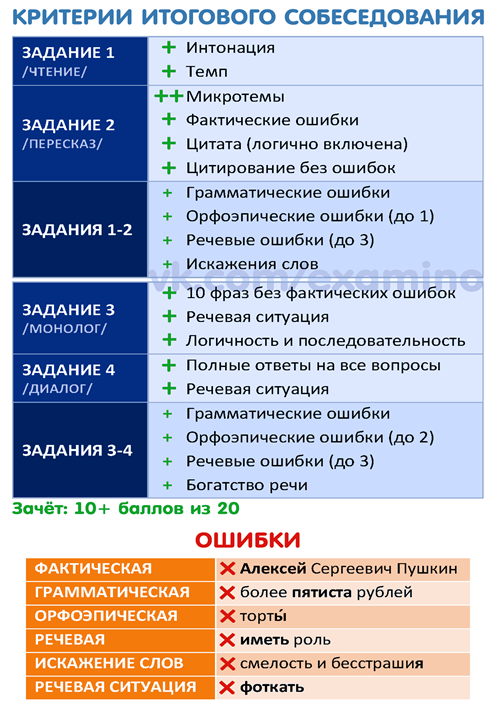 Задание 1 ЧТЕНИЕ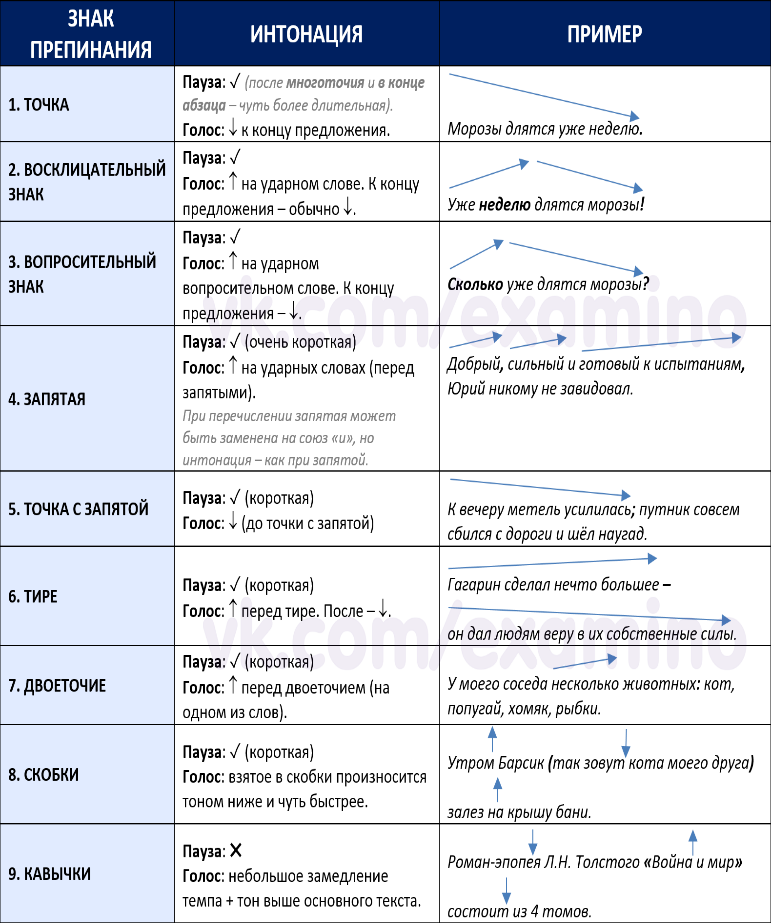 *Для правильного выполнения заданий устного собеседования, необходимо подготовить артикуляционный аппарат, речевое дыхание. Это поможет чувствовать себя наиболее уверенно, поможет понять смысл прочитанного текста и в дальнейшем верно выполнять задание 2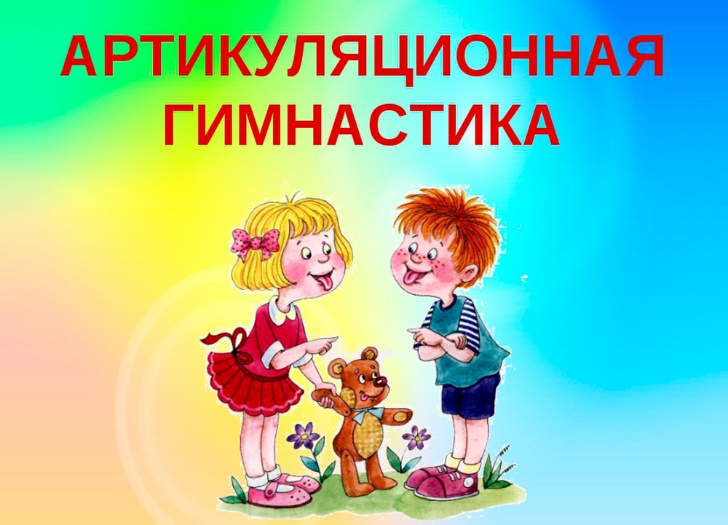 Артикуляционная гимнастика – это совокупность специальных упражнений, направленных на укрепление мышц артикуляционного аппарата, развитие силы, подвижности и дифференцированности движений органов, участвующих в речевом процессе.Рекомендации по проведению упражнений артикуляционной гимнастики1. Проводить артикуляционную гимнастику нужно ежедневно, чтобы вырабатываемые навыки закреплялись. Лучше выполнять упражнения 3-4 раза в день по 3-5 минут2. Каждое упражнение выполняется по 5-7 раз.3. Статические упражнения выполняются по 10-15 секунд (удержание артикуляционной позы в одном положении).4. При отборе упражнений для артикуляционной гимнастики надо соблюдать определенную последовательность, идти от простых упражнений к более сложным. 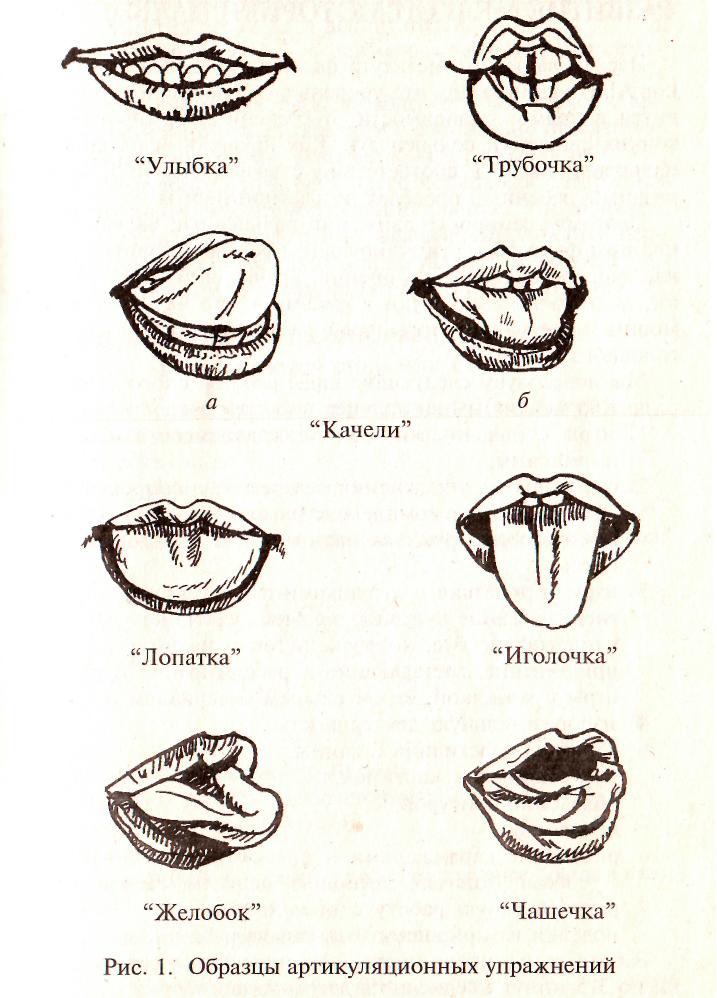 "...Каждый должен обладать превосходной дикцией, произношением... должен чувствовать не только фразы, слова, но и каждый слог, каждую букву... Если человек не чувствует души буквы, он не почувствует и души слова, не ощутит и души фразы, мысли"...К. С. СтаниславскийУпражнения для дикции, которые используют ведущие на радио и телевидении.Произнесите без голоса глухие согласные, активно взрывая их:
п!  пь!  п!  пь!  п!  пь!  п!  пь! ...
т!  ть!  т!  ть!  т!  ть!  т! ть! ...  
к! кь!  к!  кь!  к! кь!  к! кь!  …Данные согласные подготавливают правильное звучание следующих за ними гласных. Т.к. согласные эти падают резко, как молот о наковальню. При этом они как бы выталкивают стоящие за ними звуки. Следующее упражнение для дикции произнесите с голосом:
пу!  по!  па!  пэ!  пи!  пы!  пя!  пе!  пё!  пю!
ту! то!  та!  тэ!  ти!  ты!  тя! те!  тё! тю!
ку!  ко!  ка!  кэ!  ки! кы!  кя!  ке!  кё!  кю!
Далее включайте звонкие согласные:
бу!  бо!  ба! бэ!  би! бы!  бя! бе!  бё!  бю!
ду! до!  да! дэ!  ди!  ды!  дя! де!  дё!  дю!
гу!  го! га!  гэ!  ги!  гы!  гя!  ге!  гё!  гю!Следующее упражнение произнесите с голосом. Следите за активным произнесением конечных глухих согласных:
бу - бу - бу - бу - бупп!   
бо - бо - бо - бо - бопп!
ба - ба - ба - ба - бапп!Полезно выговаривать и такие сочетания звуков:ТАДИТА - ТАДИТЯ
ТАДИТО - ТАДИТЁ
ТАДИТУ - ТАДИТЮ
ТАДИТЭ - ТАДИТЕ
И, конечно же, работа над дикцией немыслима без скороговорок для развития речи.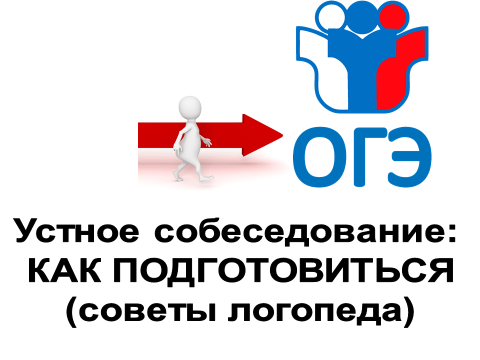 Подготовила учитель-логопедМОБУ гимназии №6 им. Зорина Ф.М.Вера Михайловна Пекарь